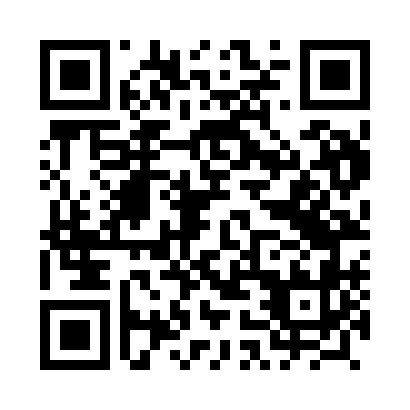 Prayer times for Mezyk, PolandWed 1 May 2024 - Fri 31 May 2024High Latitude Method: Angle Based RulePrayer Calculation Method: Muslim World LeagueAsar Calculation Method: HanafiPrayer times provided by https://www.salahtimes.comDateDayFajrSunriseDhuhrAsrMaghribIsha1Wed2:415:2212:526:018:2310:512Thu2:395:2012:526:028:2510:553Fri2:395:1812:526:038:2710:574Sat2:385:1612:526:048:2810:585Sun2:375:1412:526:058:3010:596Mon2:365:1212:526:068:3210:597Tue2:355:1012:526:078:3311:008Wed2:355:0912:516:088:3511:019Thu2:345:0712:516:098:3711:0110Fri2:335:0512:516:108:3811:0211Sat2:325:0312:516:118:4011:0312Sun2:325:0212:516:128:4211:0313Mon2:315:0012:516:138:4311:0414Tue2:304:5812:516:148:4511:0515Wed2:304:5712:516:158:4711:0616Thu2:294:5512:516:168:4811:0617Fri2:294:5412:516:178:5011:0718Sat2:284:5212:516:178:5111:0819Sun2:284:5112:526:188:5311:0820Mon2:274:5012:526:198:5411:0921Tue2:264:4812:526:208:5611:1022Wed2:264:4712:526:218:5711:1023Thu2:264:4612:526:228:5911:1124Fri2:254:4412:526:239:0011:1225Sat2:254:4312:526:239:0111:1226Sun2:244:4212:526:249:0311:1327Mon2:244:4112:526:259:0411:1428Tue2:244:4012:526:269:0511:1429Wed2:234:3912:526:269:0711:1530Thu2:234:3812:536:279:0811:1531Fri2:234:3712:536:289:0911:16